Okta Quick Start GuideStudent okta usernames are created by combing the student’s initials (lowercase: first, middle, and last) with the last 4 digits of their Student ID.Student okta passwords contain the student’s initials (lowercase), a dash (-), followed by their birthday (MMDDYY).In our example the student’s username is mrk0182 and their password is mrk-110597 (student was born November 5, 1997).Note: If your username and password do not work or you do not have a middle name, omit the middle initial from username and password.1)  Go to https://columbustech.okta.com. Enter your okta username and click Next.2)  Enter your okta password and click Verify.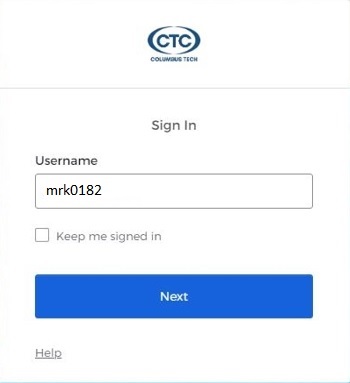 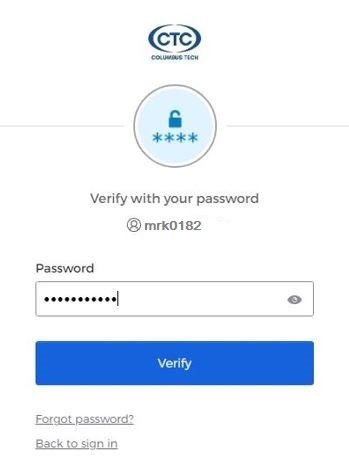 3)  Click Set up and proceed to next screen.4)  Choose or create a security question, enter answer, and click Verify.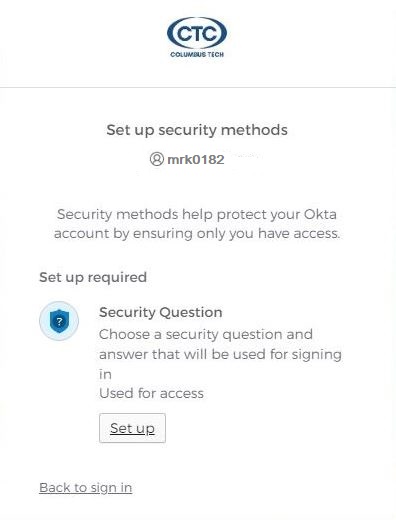 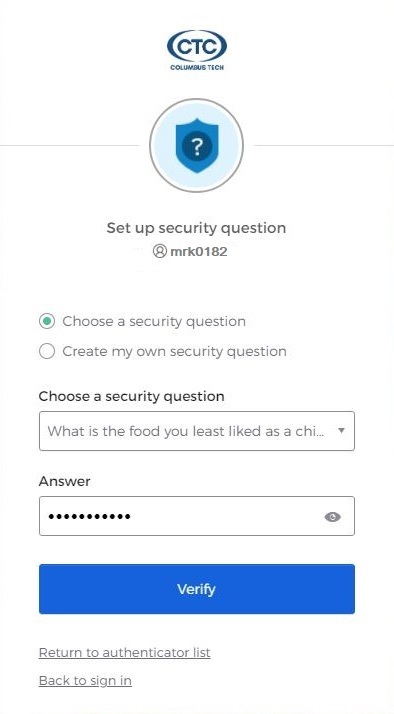 5)  Choose a security method (required).We will choose the Phone Set up option.6)  We will choose the SMS (text) option.  Enter a phone number and click Receive a code via SMS.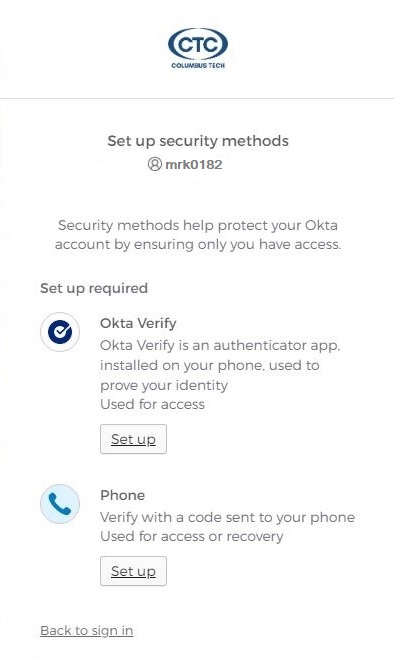 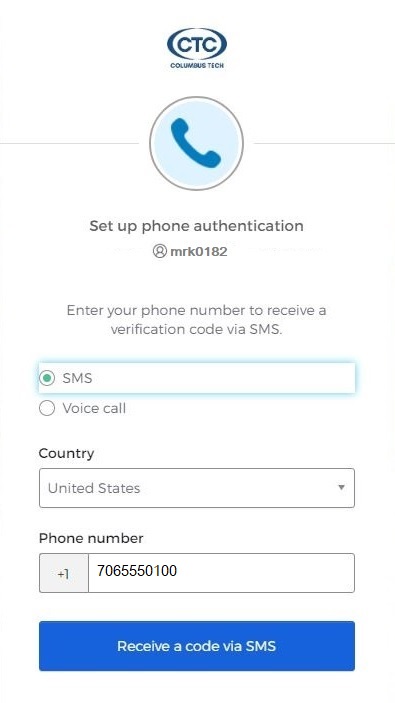 7)  This step is optional. If you do not want to add another security method, click Set up later.  We will choose the Okta Verify option. 8)  Click Set up to proceed to the next screen.  Note: You will need two devices to set up Okta Verify, typically a PC or Mac and a smart phone.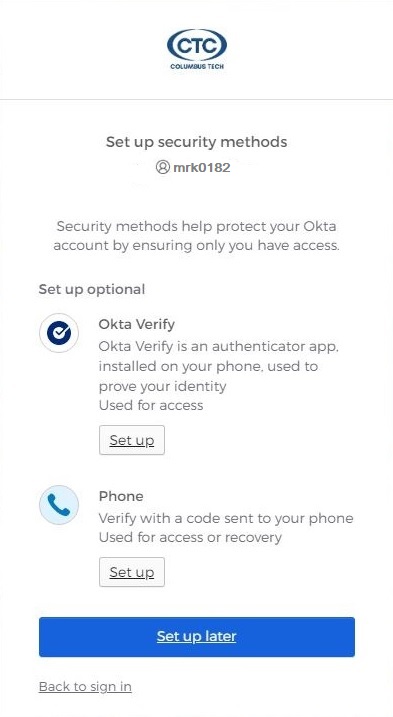 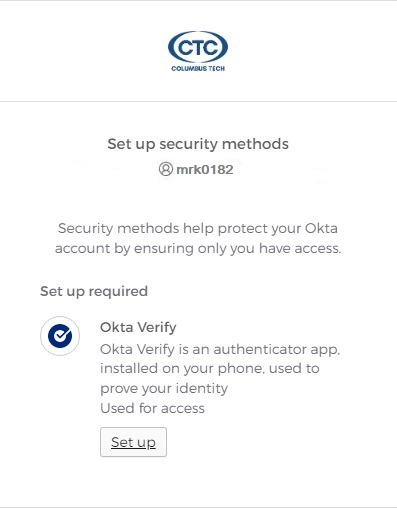 9)  Download the Okta Verify app from the App Store (iPhone or iPad) or Google Play (Android devices) and open the app.  Note: If asked for an Organizational URL enter columbustech.okta.com.  When prompted, tap Scan a QR code and then scan the QR code.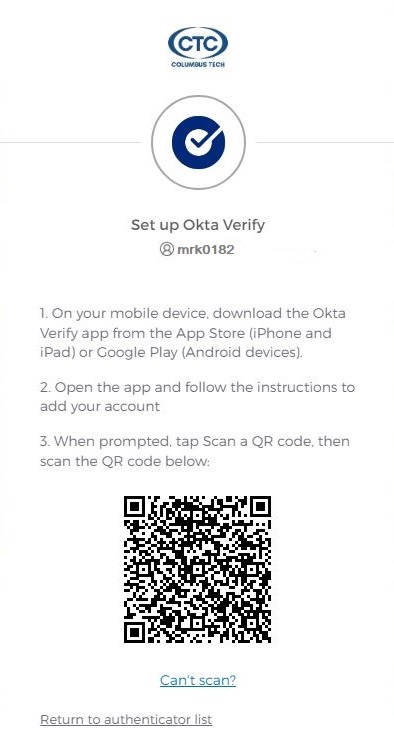 10)  Once you set up your security method(s) you will have access to your apps.  Note: You can click and drag apps to a location of your choosing.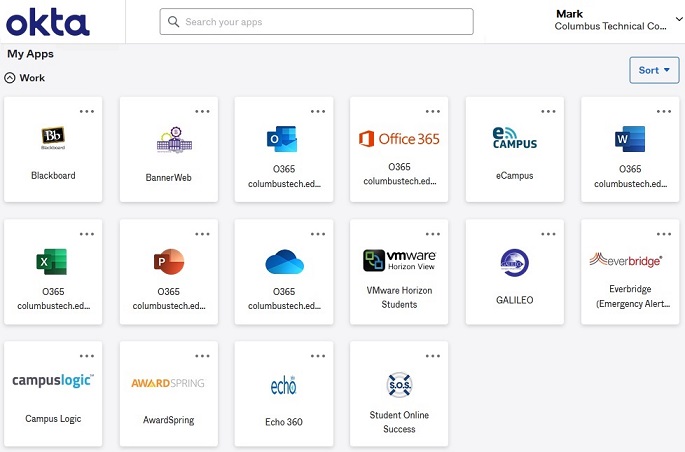 